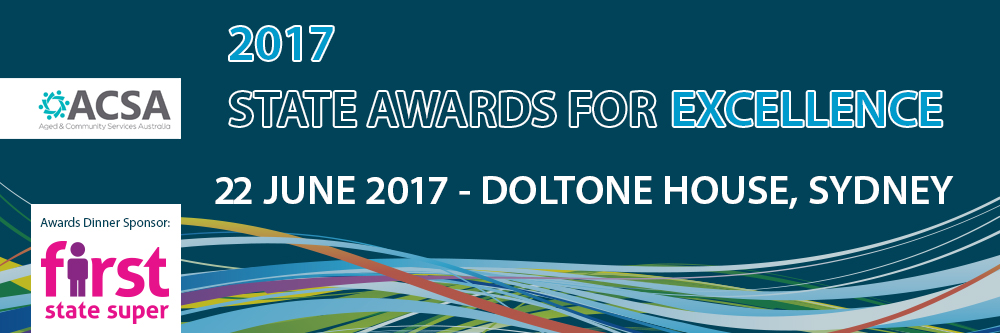 NominatorTITLE:  		 Mr	 Mrs	 Ms	Other (Please indicate)   FIRST NAME: 			SURNAME:          POSITION:			FACILITY:           ORGANISATION:   ADDRESS: 	SUBURB:		STATE		POST CODE PHONE				FAX:	              EMAIL 		Award Nomination Please tick the relevant category   Trainee  Volunteer  Employee  Organisation  Human Resource Management  Gareth Williamson Sustainability   Aboriginal and Torres Strait Islander Cultural Competencies Award Please complete the following page and address the nomination criteria as specified  in each Award category.Please supply electronically 1 copy of all documentation for use by the Judging  Panels. Email to events@acs.asn.auSupplementary material can be mailed to ACS, PO Box 3124, Rhodes NSW 2138Please include a suitable photograph of the Nominee.NominatorTITLE:  		 Mr	 Mrs	 Ms	Other (Please indicate)   FIRST NAME: 		SURNAME:          POSITION:		FACILITY:           ORGANISATION:   ADDRESS: 	SUBURB:		STATE		POST CODE PHONE:			FAX:       EMAIL: 		SIGNATURE:       		DATE:	Two Referees for NominationReferee OneTITLE:  		 Mr	 Mrs	 Ms	Other (Please indicate)   FIRST NAME: 		SURNAME:          POSITION:		FACILITY:           ORGANISATION:   ADDRESS: 	SUBURB:		STATE		POST CODE PHONE:			FAX:       EMAIL: 		SIGNATURE:       		DATE:	Referee TwoTITLE:  		 Mr	 Mrs	 Ms	Other (Please indicate)   FIRST NAME: 		SURNAME:          POSITION:		FACILITY:           ORGANISATION:   ADDRESS: 	SUBURB:		STATE		POST CODE PHONE:			FAX:       EMAIL: 		SIGNATURE:       		DATE:	The award recognises a provider organisation that has demonstrated outstanding sustainability practices.  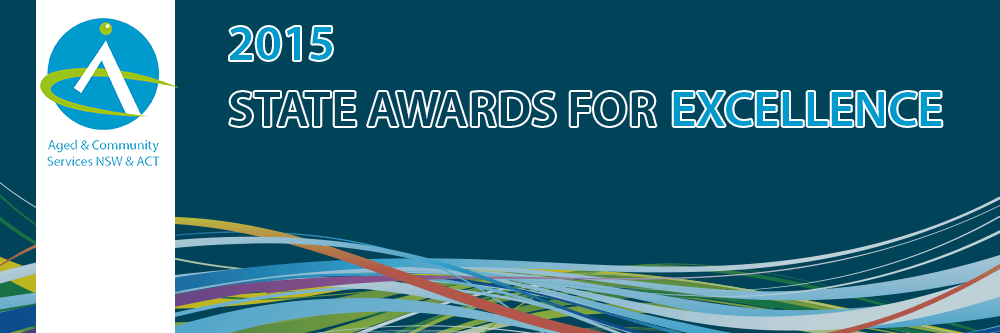 Please provide a brief outline of your organisation (size, service, clients, history etc) Describe to what extent your organisation has implemented sustainabilityProvide Examples of specific projects or programs that your organisation has implemented that have made a differenceHave your organisations innovations been acknowledged by this industry and is it possible for other organisations to replicate and implement your innovations? Supply any other information to support your application Include a brief paragraph to be used for the announcement of your nomination